О назначении выборов депутатов Собрания депутатов Богатыревского сельского поселения Цивильского района Чувашской Республики четвертого созываВ соответствии со статьей 5 Закона Чувашской Республики от 25 ноября 2003 года № 41 «О выборах в органы местного самоуправления в Чувашской Республике» Собрание депутатов Богатыревского сельского поселения Цивильского района РЕШИЛО:1. Назначить выборы депутатов Собрания депутатов Богатыревского сельского поселения   Цивильского района Чувашской Республики четвертого созыва на 13 сентября 2020 года.2. Настоящее решение опубликовать не позднее чем через пять дней со дня его принятия в периодическом печатном издании «Вестник Богатыревского сельского поселения».Председатель Собрания депутатовБогатыревского сельского поселенияЦивильского района Чувашской Республики                          А.А.Ксенофонтова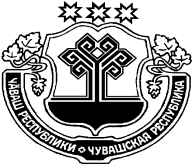 